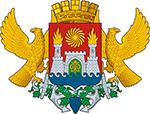 СОБРАНИЯ ДЕПУТАТОВ ВНУТРИГОРОДСКОГО РАЙОНА«КИРОВСКИЙ РАЙОН» ГОРОДА МАХАЧКАЛЫ   «13» июля 2017 г.                                                                                                                   №21-2РЕШЕНИЕОб утверждении «Положения о порядке установления, выплаты и перерасчета ежемесячной доплаты к пенсии лицам, замешавшим муниципальные должности, и пенсии за выслугу лет лицам, замещавшим должности муниципальной службы в органе местного самоуправления  муниципального  образования внутригородского района    «Кировский район»   г. Махачкалы».В соответствии с Федеральными законами от 15 декабря 2001 г. №166 «О государственном пенсионном обеспечении в Российской Федерации», от 28 декабря 2013 г. № 400-ФЗ «О страховых пенсиях», Законами   Республики Дагестан от 5 декабря 2016 года  № 69 «О внесении изменений в Закон Республики Дагестан «О пенсии за выслугу лет лицам, замещавшим должности государственной гражданской службы Республики Дагестан», Постановлением Правительство Республики Дагестан от 30 января 2008 г. N 23 «Об утверждении положения о порядке установления, выплаты и перерасчета размера ежемесячной доплаты к пенсии лицам, замещавшим государственные должности Республики Дагестан, и пенсии за выслугу лет лицам, замещавшим должности государственной гражданской службы Республики Дагестан» в целях обеспечения социальных прав лиц, замещающих муниципальные должности и должности муниципальной службы в органах местного самоуправления муниципального  образования внутригородского  района    «Кировский район»   г. Махачкалы, Собрание депутатов муниципального  образования внутригородского  района    «Кировский район»   г. МахачкалыРешает:1. Утвердить Положение о порядке установления, выплаты и перерасчета ежемесячной доплаты к пенсии лицам, замешавшим муниципальные должности и пенсии за выслугу лет лицам, замещавшим должности муниципальной службы в органах местного самоуправления муниципального  образования внутригородского  района    «Кировский район»   г. Махачкалы.                                            2. Администрации муниципального  образования внутригородского  района    «Кировский район»   г. Махачкалы  ежегодно предусматривать в бюджете муниципального образования необходимые средства на выплату ежемесячной доплаты лицам, замешавшим муниципальные должности и пенсии за выслугу лет лицам, замещавшим муниципальные должности муниципальной службы органах местного самоуправления муниципального  образования внутригородского  района    «Кировский район»   г. Махачкалы.                                                  3. Настоящее Решение вступает в силу после официального опубликования. Глава Кировского района                                                                    С.К. СагидовПредседатель Собрания				   	                        Э.Г. АбиеваПриложение к Решению Собрания депутатов внутригородского  района    «Кировский район»   г. Махачкалы   от «13» июля2017 г. № 21-2ПоложениеО порядке установления и выплаты ежемесячной доплаты к пенсии лицам, замешавшим муниципальные должности, и пенсии за выслугу лет лицам, замещавшим должности муниципальной службы в органах местного самоуправления муниципального  образования внутригородского  района    «Кировский район»   г. Махачкалы.                                            1.Общие положения 1.1. Настоящее Положение определяет порядок установления и выплаты ежемесячной доплаты к пенсии лицам, замещавшим муниципальные должности, и пенсии за выслугу лет лицам, замещавшим должности муниципальной службы в органах местного самоуправления муниципального  образования внутригородского  района    «Кировский район»   г. Махачкалы,    в соответствии с Федеральным законом от 28 декабря 2013 г.   № 400-ФЗ «О страховых пенсиях» (далее также - пенсия), либо досрочно оформленной в соответствии с Законом Российской Федерации от 19 апреля 1991 г. №1032-1 «О занятости населения в Российской Федерации» лицам, замещавшим муниципальные должности и пенсии за выслугу лет, лицам замещавшим должности муниципальной службы, предусмотренные Законом Республики Дагестан от 10 июня 2008 г. №28 «О перечне муниципальных должностей и реестре должностей муниципальной службы в Республике Дагестан», Постановлением Правительство Республики Дагестан от 30 января 2008 г. N 23 «Об утверждении положения о порядке установления, выплаты и перерасчета размера ежемесячной доплаты к пенсии лицам, замещавшим государственные должности Республики Дагестан, и пенсии за выслугу лет лицам, замещавшим должности государственной гражданской службы Республики Дагестан».1.2. Лица, замешавшие муниципальные должности в органах местного самоуправления муниципального  образования внутригородского  района    «Кировский район»   г. Махачкалы, на постоянной профессиональной основе не менее одного года и получавшие денежное вознаграждение за счет местного бюджета, освобожденные от должности в связи с прекращением полномочий (в том числе досрочно), за исключением случаев прекращения полномочий, связанных с виновными действиями, имеют право на ежемесячную доплату к пенсии, назначенной либо досрочно оформленной в соответствии с законодательством. 2.Основания для назначения доплаты к пенсии и пенсии за выслугу лет лицам, уволенным с муниципальной службы:2.1. Ежемесячная доплата к пенсии лицам указанным в п.1.2 настоящего Положения устанавливается в таком размере, чтобы сумма фиксированной выплаты к установленной им страховой пенсии по старости (инвалидности), повышений фиксированной выплаты к страховой пенсии по старости (инвалидности) и ежемесячной доплаты к ней составляла при замещение муниципальной должности органах местного самоуправления муниципального  образования внутригородского  района    «Кировский район»   г. Махачкалы работе от 1 года до 3 лет в размере 55 %, от 3 лет до 8 лет - 75%, от восьми до двенадцати лет – 85% и свыше двенадцати лет – 95% их месячного денежного вознаграждения по соответствующей муниципальной должности за вычетом фиксированного базового размера страховой части назначенной ему трудовой пенсии по старости или по инвалидности. Месячное денежное вознаграждение указанных лиц для исчисления размера ежемесячной доплаты к пенсии определяется (по выбору) по муниципальной должности городского округа с внутригородским делением «город Махачкала», замешавшейся на день достижения возраста, дающего право на трудовую пенсию по старости, предусмотренную Федеральным законом «О страховых пенсиях» (дававшего право на трудовую пенсию по старости в соответствии с Федеральным законом «О страховых пенсиях в Российской Федерации», либо по последней муниципальной должности муниципального  образования внутригородского  района    «Кировский район»   г. Махачкалы полномочия по которой были прекращены (в том числе досрочно). При определении размера ежемесячной доплаты к страховой пенсии не учитываются сумму повышений фиксированной выплаты к страховой пенсии, приходящиеся на нетрудоспособных членов семьи, в связи с достижением возраста 80 лет или наличием инвалидности 1 группы, а также суммы повышений фиксированной выплаты при назначении страховой пенсии по старости (в том числе досрочно) позднее возникновения права на нее, при восстановлении выплаты или назначении ее вновь после отказа от получения назначенной страховой пенсии по старости (в том числе досрочно) 2.2. Ежемесячная доплата к пенсии, пенсия за выслугу лет не устанавливается, а ее выплата прекращается лицу, которому в соответствии с законодательством Российской Федерации, Республики Дагестан или субъектов Российской Федерации назначена пенсия за выслугу лет или ежемесячное пожизненное содержание, или установлено дополнительное пожизненное ежемесячное материальное обеспечение, либо в соответствии с законодательство Российской Федерации или субъектов Российской Федерации установлена ежемесячная доплата к пенсии.  2.3. Пенсия за выслугу лет назначается лицам, замещавшим на 15 февраля 2000 года и позднее должности муниципальной службы, получавшие денежное содержание или денежное вознаграждение за счет средств муниципального бюджета городского округа «город Махачкала», при наличии стажа муниципальной службы не менее 15 лет 6 месяцев по следующим основаниям:а) если на момент освобождения от должности они имели право на страховую пенсию по старости (инвалидности) и замещали должности муниципальной службы не менее 12 полных месяцев непосредственно перед увольнением с муниципальной службы по следующим основаниям:соглашение сторон служебного контракта;истечение срока действия срочного служебного контракта;расторжение служебного контракта по инициативе муниципального служащего;отказ муниципального служащего от предложенной для замещения иной должности муниципальной службы в связи с изменением существенных условий служебного контракта;несоответствие муниципального служащего замещаемой должности муниципальной службы вследствие недостаточной квалификации, подтвержденной результатами аттестации;достижение муниципальным служащим предельного возраста пребывания на муниципальной службе;б) если они замещали должности муниципальной службы не менее одного полного месяца, при этом суммарная продолжительность замещения таких должностей составляет не менее 12 полных месяцев непосредственно перед увольнением по следующим основаниям:истечение срока действия срочного служебного контракта;отказ муниципального служащего от предложенной для замещения иной должности муниципальной службы либо от профессиональной переподготовки или повышения квалификации в связи с сокращением должностей муниципальной службы, а также при не предоставлении ему в этих случаях иной должности муниципальной службы;отказ муниципального служащего от перевода на иную должность муниципальной службы по состоянию здоровья в соответствии с медицинским заключением либо отсутствие такой должности в том же органе местного самоуправления;отказ муниципального служащего от перевода в другую местность вместе с органом местного самоуправления;несоответствие муниципального служащего замещаемой должности муниципальной службы по состоянию здоровья в соответствии с медицинским заключением;восстановление на службе муниципального служащего, ранее замещавшего эту должность муниципальной службы, по решению суда;избрание или назначение муниципального служащего на государственную должность Российской Федерации, государственную должность Республики Дагестан, государственную должность иного субъекта Российской Федерации или муниципальную должность либо избрание муниципального служащего на оплачиваемую выборную должность в органе профессионального союза, в том числе в выборном органе первичной профсоюзной организации, созданной в муниципальном органе;наступление чрезвычайных обстоятельств, препятствующих продолжению отношений, связанных с муниципальной службой (военные действия, катастрофы, стихийные бедствия, крупные аварии, эпидемии и другие чрезвычайные обстоятельства), если данное обстоятельство признано чрезвычайным решением Президента Российской Федерации;признание муниципального служащего полностью нетрудоспособным в соответствии с медицинским заключением;признание муниципального служащего недееспособным или ограниченно дееспособным решением суда, вступившим в законную силу.3.Право на пенсию за выслугу лет3.1. Право на назначение пенсии за выслугу лет имеют лица, указанные в пункте 2.3. при соблюдении следующих условий:1) увольнение с должностей муниципальной службы по основаниям, указанным в пунктах настоящего Положения;2) наличие стажа муниципальной службы при увольнении с 1 января 2017 года:Стаж муниципальной службы для назначения пенсии за выслугу лет:3.2. Пенсия за выслугу лет назначается лицам, имеющим стаж муниципальной службы, указанный в подпункте 2 пункта 3.1 настоящего Положения, при увольнении с муниципальной службы по следующим основаниям:1) ликвидация органа местного самоуправления, структурных подразделений органа местного самоуправления поселения, сокращение численности или штата муниципальных служащих;2) истечение срока трудового договора муниципального служащего, замещавшего должность муниципальной службы, в связи с прекращением полномочий лица, замещавшего муниципальную должность, для непосредственного обеспечения полномочий которого он назначался;3) достижение предельного возраста, установленного законодательством о муниципальной службе для замещения должности муниципальной службы;4) несоответствие замещаемой должности муниципальной службы вследствие состояния здоровья, препятствующего продолжению муниципальной службы, в соответствии с медицинским заключением;5) признание полностью нетрудоспособным в соответствии с медицинским заключением;6) увольнение по собственному желанию (в связи с выходом на пенсию, необходимостью ухода за ребенком-инвалидом или членом семьи - инвалидом, имеющим ограничение способности к трудовой деятельности 3 степени (инвалидом 1 группы), нуждающимся в постоянном постороннем уходе в соответствии с медицинским заключением); 7) увольнение в отставку по соглашению сторон в связи с несогласием с решениями, действиями или бездействием органа местного самоуправления, в котором муниципальный служащий работал, или вышестоящего для муниципального служащего руководителя;9) в связи с отказом от перевода на иную должность по состоянию здоровья в соответствии с медицинским заключением либо при отсутствии такой должности в органе местного самоуправления поселения.4. Размер пенсии за выслугу лет4.1. Пенсии лицам, указанным в пункте 2.3 настоящего Положения, устанавливается в таком размере, чтобы сумма пенсии и ежемесячной доплаты к ней не превышала 75 процентов среднемесячного денежного содержания муниципального служащего. 4.2. Среднемесячное денежное содержание определяется путем деления суммы полученного за 12 месяцев денежного содержания (денежного вознаграждения) на 12. Из расчетного периода исключается время, когда муниципальный служащий не работал в связи с временной нетрудоспособностью или в соответствии с законодательством Российской Федерации освобождался от исполнения должностных обязанностей с сохранением среднего заработка. В этом случае суммы полученного пособия по временной нетрудоспособности и выплаченного среднего заработка не включаются в денежное содержание, исходя из которого исчисляется размер пенсии за выслугу лет. При этом среднемесячное денежное содержание определяется путем деления суммы полученного в расчетном периоде денежного содержания на фактически проработанные в этом периоде дни и умножается на 21 (среднемесячное число рабочих дней в году).По заявлению муниципального служащего из числа полных месяцев, за которые определяется среднемесячное денежное содержание, могут исключаться месяцы, когда муниципальный служащий находился в отпуске без сохранения денежного содержания. При этом исключенные месяцы должны заменяться другими, непосредственно предшествующими избранному периоду.4.3. Для исчисления размера пенсии за выслугу лет должностной оклад указанных лиц определяется по муниципальной должности органа местного самоуправления муниципального  образования внутригородского  района    «Кировский район»   г. Махачкалы, замещавшейся на день достижения ими возраста, дающего право на пенсию по старости, либо по последней муниципальной должности, полномочия по которой были прекращены (в том числе досрочно).4.4. Размер среднемесячного заработка, исходя из которого муниципальному служащему исчисляется пенсия за выслугу лет, не может превышать 2,8 должностного оклада (0,8 денежного вознаграждения), установленного муниципальному служащему в соответствующем периоде либо сохраненного в соответствующем периоде в соответствии с законодательством Республики Дагестан.4.5. Лицам, замещавшим должности муниципальной службы, пенсия за выслугу лет при наличии стажа муниципальной службы 15 лет 6 месяцев устанавливается в таком размере, чтобы сумма пенсии (с учетом ее базовой и страховой частей) и пенсии за выслугу лет составляла 45 процентов среднемесячного денежного содержания муниципального служащего, рассчитанного с учетом требований 4.1.  настоящего Положения.4.6. Размер общей суммы пенсии за выслугу лет увеличивается на 3 процента среднемесячного денежного содержания муниципального служащего за каждый полный год стажа муниципальной службы свыше 15 лет 6 месяцев и не может превышать 75 процентов среднемесячного денежного содержания муниципального служащего, рассчитанного с учетом требований пункта 4.2 настоящего Положения.4.7.  При определении размера пенсии за выслугу лет лицам, замещавшим должности муниципальной службы, не учитываются:а) сумма фиксированного базового размера страховой части страховой пенсии по старости (фиксированного базового размера трудовой пенсии по инвалидности), приходящаяся на нетрудоспособных членов семьи и на увеличение указанного фиксированного базового размера в связи с достижением возраста 80 лет или наличием инвалидности I группы;б) размер доли страховой части страховой пенсии по старости, исчисленной в соответствии с Федеральным законом от 28 декабря 2013 года № 400-ФЗ "О страховых пенсиях" исходя из расчета пенсионного капитала, сформированного за счет общей суммы страховых взносов, поступивших за застрахованное лицо в Пенсионный фонд Российской Федерации после назначения пенсии за выслугу лет за период не менее 12 полных месяцев работы и (или) иной деятельности, включая суммы ее увеличения в связи с индексацией (дополнительным увеличением) и перерасчетом (корректировкой) в соответствии с  пунктом 1 части 1 статьи 30 указанного Федерального закона;в) суммы, полагающиеся в связи с валоризацией пенсионных прав в соответствии с Федеральным законом от 28 декабря 2013 года № 400-ФЗ "О страховых пенсиях".4.8. В случае если лицу, замещавшему муниципальную должность или должность муниципальной службы, назначены две пенсии, то при определении размера ежемесячной доплаты к пенсии учитывается сумма двух этих пенсий.4.9. В состав среднемесячного денежного содержания, учитываемого при определении размера пенсии за выслугу лет лицам, замещавшим должности муниципальной службы, включаются:а) должностной оклад;б) оклад за классный чин;в) ежемесячная надбавка к должностному окладу за выслугу лет на муниципальной службе;г) ежемесячная надбавка к должностному окладу за особые условия муниципальной службы;д) ежемесячная процентная надбавка к должностному окладу за работу со сведениями, составляющими государственную тайну;е) ежемесячное денежное поощрение;ж) единовременная выплата при предоставлении ежегодного оплачиваемого отпуска и материальная помощь, выплачиваемые за счет средств фонда оплаты труда муниципальных служащих;з) премии.5. Документы, необходимые для назначения доплаты к пенсии и пенсии за выслугу лет5.1. Вопрос о назначении доплаты к пенсии и пенсии за выслугу лет рассматривается на основании заявления по установленной форме (приложение 1 к настоящему Положению). К заявлению прилагаются следующие документы:1) копия трудовой книжки;2) справка органа местного самоуправления о размере среднемесячного денежного содержания лица, замещавшего муниципальные должности и должности муниципальной службы в органе местного самоуправления муниципального  образования внутригородского  района «Кировский район»   г. Махачкалы.                                             по форме (приложение 2 к настоящему Положению);3) копия пенсионного удостоверения;4) справка органа, назначившего трудовую пенсию, о виде получаемой пенсии и дате ее назначения с указанием федерального закона, по которому она назначена, а также сведений о наличии или отсутствии дополнительных выплат, установленных иными нормативными актами;5) копия военного билета или справки военных комиссариатов, воинских подразделений, архивных учреждений либо послужные списки;6) справка о периодах муниципальной службы (работы) и иных периодах замещения должностей, включаемых (засчитываемых) в стаж муниципальной службы, дающих право на доплату к пенсии за выслугу лет (приложение 3 к настоящему Положению);7) реквизиты счета, на который будет осуществляться выплата доплаты к пенсии за выслугу лет.5.2. В случаях, когда в трудовой книжке отсутствуют записи, подтверждающие периоды муниципальной службы (работы) и иные периоды замещения должностей, данные периоды подтверждаются на основании представленных архивных справок с приложением копий документов (назначение на должность и освобождение от должности, статус замещаемой должности, организационно-правовой статус и функции организаций и учреждений и др.) либо иных документов муниципальных органов, установленных законодательством Российской Федерации, подтверждающих эти периоды.5.3 Документы, указанные в  подпункте 6 пункта 5.1 Положения, представляются для подтверждения периодов прохождения военной службы и другой приравненной к ней службы, а также в случае отсутствия записи в трудовой книжке о периодах прохождения службы лицами рядового и начальствующего состава, проходивших службу в органах внутренних дел Российской Федерации, Государственной противопожарной службе, прокурорскими работниками, сотрудниками федеральных органов налоговой полиции и органов по контролю за оборотом наркотических средств и психотропных веществ, таможенных органов, учреждений и органов уголовно-исполнительной системы.5.4. Справки, указанные в подпунктах 3 и 6 пункта 5.1. настоящего Положения, представляются по запросу комиссии по установлению стажа муниципальной службы органами местного самоуправления городского округа с внутригородским делением «город Махачкала» самостоятельно. 5.5. Справки о размере должностного оклада, указанные в подпункте 2 пункта 5.1 настоящего Положения, оформляются бухгалтерией органа местного самоуправления.5.6. Справка о периодах государственной службы (работы) и иных периодах замещения должностей, оформляется кадровой службой соответствующего органа государственной службы.6. Порядок обращения за доплатой к пенсии и пенсии за выслугу лет. Порядок рассмотрения заявлений о назначении доплаты к пенсии и пенсии за выслугу лет. Порядок оформления документов.6.1. Ежемесячная доплата к пенсии, пенсия за выслугу лет устанавливается на основании документов:заявление об установлении ежемесячной доплаты к пенсии, пенсии за выслугу лет, оформляемое согласно приложению 1;2) справка о размере среднемесячного денежного содержания, оформляемая согласно приложению 3 (не приводится);3) справка о периодах службы (работы), учитываемых при исчислении стажа муниципальной службы, оформляемая согласно приложению 4 (не приводится);4) справка органа, назначающего пенсию, о назначенной (досрочно оформленной) пенсии с указанием федерального закона, в соответствии с которым она назначена (досрочно оформлена);5) копия решения об освобождении от муниципальной должности, должности муниципальной службы;6) копия трудовой книжки;7) копия военного билета;8) копии иных документов, подтверждающих стаж муниципальной службы.6.2. Лица, замещавшее муниципальную должность, должность муниципальной службы могут обращаться за доплатой к пенсии за выслугу лет, пенсии за выслугу лет в любое время после возникновения права на нее и назначения трудовой пенсии без ограничения каким-либо сроком путем подачи соответствующего заявления.6.3. Решение об установлении пенсии за выслугу лет лицам, замещавшим должности муниципальной службы муниципального образования внутригородского района «Кировский район» г. Махачкалы принимается распоряжением Главы   муниципального образования внутригородского района «Кировский район» г. Махачкалы.  6.4. Заявление лица об установлении ежемесячной доплаты к пенсии, пенсии за выслугу лет регистрируется в день его подачи в кадровой службе (лицом, на которого возложены должностные обязанности по кадровым вопросам) муниципального образования внутригородского района «Кировский район» г. Махачкалы.  6.5. Если в результате рассмотрения заявлений принимается отрицательное решение ответственный работник подготавливает заявителю письменное уведомление с указанием причины отказа, 6.8. Муниципальное образования внутригородского района «Кировский район» г. Махачкалы.  в месячный срок со дня получения всех необходимых документов осуществляет их проверку, запрашивает в необходимых случаях от лиц, которым устанавливается ежемесячная доплата к пенсии, пенсия за выслугу лет, недостающие документы, подтверждающие стаж муниципальной службы, определяет размер ежемесячной доплаты к пенсии, пенсии за выслугу лет и принимает решение (распоряжение), оформляемое согласно приложениям N 4 и N 5 соответственно, сообщает письменно заявителю.7. Порядок финансового обеспечения, порядок выплаты доплаты к пенсии и пенсии за выслугу лет. Порядок перерасчета (индексации) доплаты к пенсии и пенсии за выслугу лет.7.1.Орган местного самоуправления муниципального  образования внутригородского  района    «Кировский район»   г. Махачкалы:- организует начисление и выплату доплаты к пенсии за выслугу лет;- осуществляет учет, хранение и ведение пенсионных дел, на основании которых производится выплата доплаты к пенсии за выслугу лет;7.2. Доплата к пенсии за выслугу лет выплачиваются в пределах сумм, предусмотренных бюджетом муниципального образования внутригородского района «Кировский район» г. Махачкалы  на соответствующий финансовый год.7.3. Выплата доплаты к пенсии за выслугу лет производятся путем ежемесячного перечисления денежных средств на лицевые счета получателей.7.4. Размер назначенной доплаты к пенсии за выслугу лет подлежат перерасчету (индексации) с соблюдением правил, предусмотренных настоящим Положением, а также при увеличении (индексации) размера должностного оклада по должностям муниципальной службы в соответствии с нормативно-правовыми актами.8. Порядок приостановления и возобновления выплаты доплаты к пенсии и пенсии за выслугу лет8.1. Выплата приостанавливается со дня, в который наступили перечисленные в настоящем пункте обстоятельства:1) на период замещения государственной должности Российской Федерации, государственной должности субъекта Российской Федерации, должности государственной гражданской службы Российской Федерации, должности государственной гражданской службы субъекта Российской Федерации, муниципальной должности или должности муниципальной службы, а также на период работы в межгосударственных (межправительственных) органах, созданных с участием Российской Федерации, на должностях, по которым в соответствии с международными договорами Российской Федерации осуществляются назначение и выплата доплаты к пенсий за выслугу лет (доплаты к пенсии) в порядке и на условиях, которые установлены для федеральных государственных (гражданских) служащих (лиц, замещавших государственные должности Российской Федерации);2) в случае окончания срока, на который установлена трудовая пенсия.8.2. В случае прекращения обстоятельств, указанных в пункте 8.1   настоящего Положения, приостановленная выплата возобновляется по заявлению получателя. Выплата возобновляется со дня подачи заявления о ее возобновлении в порядке, установленном для ее установления (назначения).8.3. В случае возникновения обстоятельств, требующих дополнительной проверки правомерности выплаты, на основании распоряжения муниципального образования внутригородского района «Кировский район» г. Махачкалы   выплата приостанавливается не более чем на три месяца. После проведения дополнительной проверки и получения необходимой информации выплата возобновляется со дня ее приостановления.9. Ответственность за достоверность сведений, необходимых для назначения и выплаты доплаты к пенсии, пенсии за выслугу лет. Обязанность лиц, получающих доплату к пенсии, пенсии за выслугу лет. Удержания из доплаты к пенсии, пенсии за выслугу лет.9.1. Лица, имеющие право на доплаты к пенсии за выслугу лет, несут ответственность за достоверность сведений, содержащихся в документах, представляемых ими для назначения и выплаты доплаты к пенсии за выслугу лет.9.2. Лица, получающие доплату к пенсии за выслугу лет, обязаны сообщить в 5-дневный срок в орган местного самоуправления муниципального  образования внутригородского  района    «Кировский район»   г. Махачкалы о возникновении обстоятельств, указанных в пункте 8.1 настоящего Положения, влекущих приостановление или прекращение выплаты.9.3. В случае переплаты денежных сумм получателю доплаты к пенсии за выслугу лет:1) по организационным причинам - зачет переплаченных сумм производится при очередных выплатах;2) в результате сокрытия получателем доплаты к пенсии за выслугу лет фактов, являющихся основанием для изменения, приостановления или прекращения выплаты, переплаченные суммы возвращаются получателем добровольно в полном объеме или путем зачета переплаченных сумм при очередных выплатах, в противном случае - взыскиваются в судебном порядке.10. Заключительные положения10.1. Организация личного приема граждан, рассмотрение писем и заявлений по вопросам, связанным с расчетом, выплатой и перерасчетом размера доплаты к пенсии за выслугу лет, осуществляются органом местного самоуправления муниципального  образования внутригородского  района    «Кировский район»   г. Махачкалы.                                             10.2. Вопросы, связанные с назначением и выплатой доплаты к пенсии за выслугу лет, не урегулированные настоящим Положением, разрешаются применительно к правилам назначения и выплаты трудовых пенсий, предусмотренных Федеральным законом от 15 декабря 2001 года № 166-ФЗ «О государственном пенсионном обеспечении в Российской Федерации» и Федеральным законом от 17 декабря 2001 года № 173-ФЗ «О трудовых пенсиях в Российской Федерации».ППриложение  1к Положениюо порядке назначения, выплаты и перерасчета доплаты к пенсии за выслугу лет муниципальным служащим, замещавшим должности муниципальной службы в органах местного самоуправления муниципального  образования внутригородского  района    «Кировский район»   г. Махачкалы.                                            Главе муниципального  образования внутригородского  района    «Кировский район»   г. Махачкалы                                              от _______________________________________________(фамилия, имя, отчество заявителя)родившегося (родившейся)__________________________                                         (число, месяц, год)работавшего (работавшей)______________________________________                     (указать последнюю должность муниципальной службы, дату увольнения)__________________________________________________________________________________________________Домашний адрес: ___________________________________________________________________________________                                                       (индекс, адрес)Телефон _________________________________________ЗАЯВЛЕНИЕПрошу назначить мне доплату к пенсии за выслугу лет в соответствии с Положением «О порядке назначения, выплаты и перерасчета доплаты к пенсии за выслугу лет муниципальным служащим, замещавшим должности муниципальной службы в органах местного самоуправления муниципального  образования внутригородского района  «Кировский район» г. Махачкалы», утвержденным решением собрания депутатов городского округа с внутригородским делением «город Махачкала» от «_____» ________20__ г. №_________, исходя из моего среднемесячного заработка на___________________(дата увольнения или достижения возраста, дающего право на трудовую пенсию)Трудовую пенсию по старости (инвалидности)                                                                         (нужное подчеркнуть)получаю в _____________________________________________________________________________                                            (наименование органа социальной защиты или управления пенсионного фонда)его почтовый адрес:_____________________________________________________________________Пенсионное удостоверение №____________________________________________________________Сообщаю, что другой доплаты к пенсии за выслугу лет или доплаты к трудовой пенсии, ежемесячного пожизненного содержания или дополнительного материального обеспечения не получаю.О замещении государственной или муниципальной должности вновь, переходе на другой вид пенсии, назначении доплат из других источников, изменении размера трудовой пенсии, изменении места жительства обязуюсь в 5-дневный срок сообщить органу, выплачивающему пенсию за выслугу лет.В случае переплаты назначенной мне доплаты к пенсии за выслугу лет обязуюсь возвратить излишне выплаченную сумму в установленном порядке.К заявлению прилагаю следующие документы:копию трудовой книжки, заверенную кадровой службой;справку бухгалтерии (установленной формы) о размере среднемесячного заработка по замещаемой муниципальной должности муниципальной службы;справку органа назначившего трудовую пенсию, о виде и размере получаемой пенсии и дате ее назначения с указанием федерального закона, по которому она назначена, а также сведения о наличии или отсутствии дополнительных выплат, установленных иными нормативными актами.«______» _____________20 __ года		                           _______________________________                                                                                                                                    (подпись  заявителя)                         Приложение 2к Положениюо порядке назначения, выплаты и перерасчета доплаты к пенсии за выслугу лет муниципальным служащим, замещавшим должности муниципальной службы в органах местного самоуправления муниципального  образования внутригородского  района    «Кировский район»   г. Махачкалы.                                            СПРАВКАО РАЗМЕРЕ СРЕДНЕМЕСЯЧНОГО ДЕНЕЖНОГО СОДЕРЖАНИЯ ЛИЦА,ЗАМЕЩАВШЕГО МУНИЦИПАЛЬНЫЕ ДОЛЖНОСТИ И ДОЛЖНОСТИ МУНИЦИПАЛЬНОЙ СЛУЖБЫ   Денежное содержание_____________________________________________________(фамилия, имя, отчество)   _____________________________________________________________________________________________________,(наименование должности)за период с ____________________________ по ________________________________,                                                     (день, месяц, год)                                                                    (день, месяц, год)составляло:Руководитель органа местного самоуправления___________________________________________________________                                                                                                                 (подпись)                               (фамилия, имя, отчество)Главный бухгалтер     ______________________                                              _____________________________________                                                                                 (подпись)                                                                                   (фамилия, имя, отчество) Место для печати                                            Дата выдачи                                   _____________________________________                                                                                                                                                                (число, месяц, год)                                                                                         Приложение 3к Положениюо порядке назначения, выплаты и перерасчета доплаты к пенсии за выслугу лет муниципальным служащим, замещавшим должности муниципальной службы в органах местного самоуправления муниципального  образования внутригородского  района    «Кировский район»   г. Махачкалы.                                            СПРАВКАО ПЕРИОДАХ МУНИЦИПАЛЬНОЙ СЛУЖБЫ (РАБОТЫ) И ИНЫХ ПЕРИОДАХЗАМЕЩЕНИЯ ДОЛЖНОСТЕЙ, ВКЛЮЧАЕМЫХ (ЗАСЧИТЫВАЕМЫХ) В СТАЖМУНИЦИПАЛЬНОЙ СЛУЖБЫ И ДАЮЩИХ ПРАВО НА ДОПЛАТУ К ПЕНСИИ ЗА ВЫСЛУГУ ЛЕТ___________________________________________________(фамилия, имя, отчество)Начальник отдела кадров        ______________________________                                        (подпись)«___» _________ 20__ годаМесто печатиПриложение N 4                                                                                              к Положению о порядке установления, выплаты                                      и перерасчета размера ежемесячной доплаты к                                                                                              пенсии лицам, замещавшим муниципальные                                                                                             должности, и пенсии за выслугу лет лицам,                                                                                               замещавшим должности  муниципальной службы                                              муниципального  образования внутригородского  района    «Кировский район»   г. Махачкалы.                                            Муниципальное образование внутригородского района «Кировский район» г. Махачкалы.      «___» _________ 20___ года                                                                                                                N _____Распоряжение О НАЗНАЧЕНИИ ЕЖЕМЕСЯЧНОЙ ДОПЛАТЫ К ПЕНСИИ     ______________________________________________________________________________________,(фамилия, имя, отчество)замещавшему  муниципальную должность _____________________________________________________ __________________________________________________________________________________________(наименование должности)   В соответствии  с постановлением правительства Республики Дагестан от «20» февраля 2004г. №42 «О вопросах предоставления социальных гарантий лицам, замещающим муниципальные должности и должности муниципальной службы в Республике Дагестан» и на основании решения    ________________________________________________________________________________________(наименование органа местного самоуправления, дата, N)    1) определить с ________ 20___ г. общую сумму ежемесячной доплаты    к пенсии и фиксированного базового размера страховой части трудовой   пенсии по старости (фиксированного базового размера трудовой пенсии по    инвалидности) в размере _____ руб. __ коп., составляющую _____ процентовмесячного денежного вознаграждения, установленного по соответствующей муниципальной должности;    2) установить ежемесячную доплату к пенсии в размере ____________ руб.    ____ коп., исходя из ежемесячной доплаты к пенсии в размере _______ руб.    ____ коп. за вычетом фиксированного базового размера страховой части  трудовой пенсии по старости (фиксированного базового размера трудовойпенсии по инвалидности) в размере _________ руб. _____ коп.;    3) приостановить выплату ежемесячной доплаты к пенсии с __________________________________                                                                                                                                  (день, месяц, год)    в связи с ______________________________________________________________________________;                                                                              (основание)    4) возобновить выплату ежемесячной доплаты к пенсии с _____________________________________                                                                                                                                (день, месяц, год)    в связи с __________________ ___________в размере _________ руб. ____ коп. в месяц, исходя из 	(основание)ежемесячной доплаты к пенсии в размере _________ руб. ____ коп.    за вычетом фиксированного базового размера страховой части трудовой    пенсии по старости (фиксированного базового размера трудовой пенсиипо инвалидности) в размере ____________ руб. ______ коп.;    5) прекратить выплату ежемесячной доплаты с ______________________________________________                                                                                                                        (день, месяц, год)    в связи с ______________________________________________________________________________                                                                                   (основание)Глава  МО внутригородского района «Кировский район»        г. Махачкалы______________(подпись)________________________________ (фамилия, имя, отчество)Место для печатиПриложение №5                                                                                                к Положению о порядке установления, выплаты                                                                                             и перерасчета размера ежемесячной доплаты к                                                                                           пенсии лицам, замещавшим муниципальные                                                                                                                                                                                                                должности и должности муниципальной службы муниципального  образования внутригородского  района    «Кировский район»   г. Махачкалы.                                            Администрация муниципального  образования внутригородского  района    «Кировский район»   г. Махачкалы.                                                ___ _________ ______ года                                                                                                            N _____РО НАЗНАЧЕНИИ ПЕНСИИ ЗА ВЫСЛУГУ ЛЕТ    _________________________________________________________________________________________,(фамилия, имя, отчество)    замещавшему должность муниципальной службы_____________________________________________     __________________________________________________________________________________________(наименование должности)__________________________________________________________________________________________   В соответствии с Законом Республики Дагестан от 11 октября 2010 года N 55"О пенсии  за  выслугу  лет лицам,  замещавшим  должности  государственной гражданской  службы  Республики  Дагестан",  Законом  Республики  Дагестан от  12  октября 2005  года  N  32 "О  государственной  гражданской  службе Республики Дагестан" и на основании решения    _________________________________________________________________________________________:(наименование муниципального органа, дата, N)    1) определить с _____________ 20___ г. общую сумму пенсии за выслугу лет и трудовой пенсии по старости (инвалидности) в размере ___________ руб.    _____ коп., составляющую _________ процентов месячного денежного содержания;    2) установить к трудовой пенсии __________в размере ________ руб. ___коп.         (вид пенсии)    в месяц пенсию за выслугу лет в размере _________ руб. ____ коп. в месяц,    исходя из общей суммы трудовой пенсии по старости (инвалидности) и пенсии    за выслугу лет, установленной пунктом 1 данного решения;    3) приостановить выплату пенсии за выслугу лет с ___________________________________ в связи с                                                                                                                (день. месяц, год) __________________________________________________________________________________________                                                                                    (основание)    4) возобновить выплату пенсии за выслугу лет с ____________________________________________                                                                                                                              (день, месяц, год)    в связи с ________________________________________________  в размере __________ руб. ____ коп.                                                       (основание)    в месяц, исходя из общей суммы трудовой пенсии и пенсии за выслугу лет к ней в размере ______  руб. ___коп., составляющей _____ процентов    месячного денежного содержания;    5) прекратить выплату пенсии за выслугу лет с ______________________________________________                                                                                                                         (день, месяц, год)    в связи с _______________________________________________________________________________.                                  (основание)    Глава муниципального  образования внутригородского  района    	_________________________________________«Кировский район»   г. Махачкалы.                             (подпись)               (фамилия, имя, отчество)                         Место для печати367009, Республика Дагестан, г. Махачкала, ул. Керимова,23,  (8722)69-31-12 , e-mail: krsobr@mail.ruГод назначения пенсии за выслугу летСтаж для назначения пенсии за выслугу лет в соответствующем году201715 лет 6 месяцев201816 лет201916 лет 6 месяцев202017 лет202117 лет 6 месяцев202218 лет202318 лет 6 месяцев202419 лет202519 лет 6 месяцев2026 и последующие годы20 летЗа _____мес. (руб., коп)В месяцВ месяцЗа _____мес. (руб., коп)процентовруб. копеекI. Денежное содержание:               1) должностной оклад                  2) оклад за классный чин              3) дополнительные выплаты:            а) надбавка за выслугу лет на  муниципальной службе                 б) надбавка за особые условия муниципальной службы                 в) надбавка к должностному окладу    за работу со сведениями, составляющими государственную тайнуг) ежемесячное денежное поощрение     д) единовременная выплата при предоставлении  ежегодного оплачиваемого отпуска и  материальная  помощь, выплачиваемые за счет средств фонда оплаты труда   муниципальных служащих               е) премии                           II. Размер районного коэффициента(коэффициент)     III. Итого                          IV. Предельное денежное содержание       (2,8 должностного оклада)          V. Денежное содержание, учитываемое     для назначения пенсии за выслугу лет№ п/пНомер записи в трудовой книжкеДата (год, месяц, число)Дата (год, месяц, число)Наименование организации, должностьПродолжительность муниципальной (государственной) службы (работы), иных периодов замещения должностейПродолжительность муниципальной (государственной) службы (работы), иных периодов замещения должностей№ п/пНомер записи в трудовой книжкеприемаувольненияНаименование организации, должностьв календарном исчислениив льготном исчисленииВсего стаж муниципальной (государственной)  службы, из них:                                         Всего стаж муниципальной (государственной)  службы, из них:                                         Всего стаж муниципальной (государственной)  службы, из них:                                         Всего стаж муниципальной (государственной)  службы, из них:                                         Всего стаж муниципальной (государственной)  службы, из них:                                         в органах местного самоуправления городского округа с внутригородским делением «город Махачкала»в органах местного самоуправления городского округа с внутригородским делением «город Махачкала»в органах местного самоуправления городского округа с внутригородским делением «город Махачкала»в органах местного самоуправления городского округа с внутригородским делением «город Махачкала»в органах местного самоуправления городского округа с внутригородским делением «город Махачкала»в государственных органах в государственных органах в государственных органах в государственных органах в государственных органах 